Publicado en Madrid el 21/05/2024 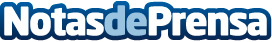 Repara tu Deuda Abogados cancela 16.000€ en Madrid con la Ley de Segunda OportunidadSu estado de insolvencia se originó a raíz de la gran inestabilidad laboral que sufrióDatos de contacto:David GuerreroResponsable de prensa655956735Nota de prensa publicada en: https://www.notasdeprensa.es/repara-tu-deuda-abogados-cancela-16-000-en_3 Categorias: Nacional Derecho Finanzas Madrid http://www.notasdeprensa.es